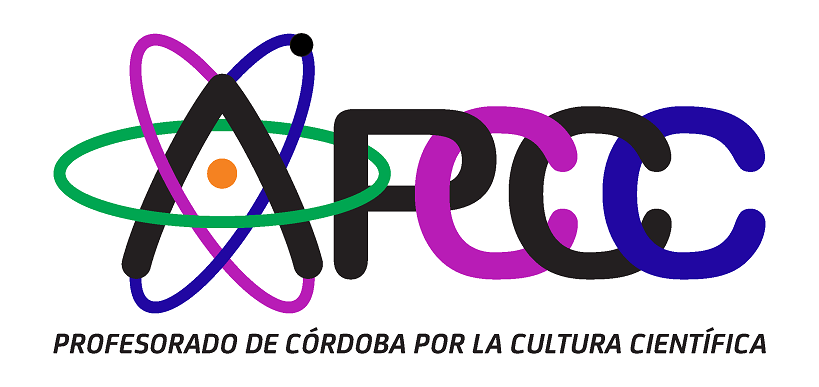 PASEO POR LA CIENCIA 2023Asociación Profesorado de Córdoba por la Cultura CientíficaTítulo de la ActividadPASEO POR LA CIENCIA 2023Asociación Profesorado de Córdoba por la Cultura CientíficaTítulo de la ActividadLogo centroPROFESORADO:PROFESORADO:NOMBRE DEL IES, CEIP o DEPARTAMENTO de la Facultad de Ciencias de la UCONOMBRE DEL IES, CEIP o DEPARTAMENTO de la Facultad de Ciencias de la UCOINTRODUCCIÓN:INTRODUCCIÓN:INTRODUCCIÓN:INTRODUCCIÓN:MATERIALES EMPLEADOS:MATERIALES EMPLEADOS:MATERIALES EMPLEADOS:MATERIALES EMPLEADOS:METODOLOGÍA:METODOLOGÍA:METODOLOGÍA:METODOLOGÍA:RESULTADOS, CONCLUSIONES O ACTIVIDADES:RESULTADOS, CONCLUSIONES O ACTIVIDADES:RESULTADOS, CONCLUSIONES O ACTIVIDADES:RESULTADOS, CONCLUSIONES O ACTIVIDADES: